ФАКУЛЬТЕТОЭП__________________________________________________________КАФЕДРА        РЛ2___________________________________________________________Рефератна тему:“Качество вуза, успеваемость, занятость во время обучения и заработная плата выпускников”Выполнил           ____Лотов Александр Игоревич____                             __31.03.2020_                                   (Фамилия Имя Отчество)                                                               (дата)                 Проверил             Прокудин Владимир Николаевич_                                                    (Фамилия Имя Отчество)                                                                               ВВЕДЕНИЕЗаработная плата является важнейшей характеристикой положения выпускников на рынке труда, так как в ней заложена оценка специалиста работодателями с точки зрения его способностей и производительности, наличия определенных навыков и компетенций. При оценке качества выпускников вузов на начальном этапе карьеры работодатели сталкиваются с проблемой связанной с отсутствием длительной трудовой истории и опыта работы у выпускников. Работодатели могут оценивать потенциальную производительность выпускников вузов на основе определённых наблюдаемых характеристик, которые приобретаются во время обучения в вузе, формируют квалификацию выпускников и не требуют от работодателей дополнительных издержек на их выявление. К таким характеристикам, в первую очередь, следует отнести «качество» вуза и успеваемость во время обучения. Тенденция к получению высшего образования охватывает всё более широких круг молодёжи и наблюдается во многих странах мира, наиболее явно проявляется в Российской Федерации, которая является одним из лидеров этого процесса.Таким образом, актуальным является переход к вопросу об экономической отдаче от характеристик, приобретаемых во время обучения в вузе, и формирующих квалификацию выпускников, основными из которых являются «качество» вуза, успеваемость и наличие опыта работы к моменту окончания вуза. 1.Качество вузаЭффективность высших образовательных учреждений во многом измеряется международными и национальными рейтингами, создаваемыми как на государственном уровне, так и независимыми организациями. Процесс составления рейтингов вузов в нашей стране начался чуть более 15 лет назад, и интерес к этому явлению сегодня наблюдается как у чиновников и преподавателей, так и у будущих студентов. 1.1.Рейтинг вузаРейтинг – это только один из инструментов оценки качества образования. Не самый лучший и не самый простой. Можно назвать еще несколько инструментов, которые в настоящее время вошли в практику российской высшей школы – это мониторинг эффективности деятельности вузов, государственная, профессионально-общественная и международная аккредитация образовательных программ, а также интернет-тестирование студентов. Однако ни один из них нельзя расценивать как единственно возможный. Объективную оценку качества образования в том или ином вузе можно получить только на основе комплексного анализа результатов всех возможных результатов оценки.В отличие от перечисленных инструментов, международный рейтинг обычно охватывает очень небольшой процент вузов. Например, в число участников Шанхайского рейтинга входит не больше 3% университетов мира. Об этом свидетельствует и российский Проект 5-100, реализуемый Минобрнауки России. Задача этого проекта заключается в том, что пять российских вузов должны войти в сотню лучших на глобальном рынке образовательных услуг к 2020 году. Сегодня в него входят Московский государственный университет имени М.В. Ломоносова, Санкт-Петербургский государственный университет, МГТУ им. Н.Э.Баумана и др. Важен и еще один аспект: рейтинги играют, прежде всего, маркетинговую роль и для конкретного вуза, и для страны, где он находится – она заключается в привлечении абитуриентов. В свою очередь, национальный рейтинг способен втянуть в “гонку университетов” большое число вузов и мотивировать их на получение признания в стране. Во всем мире рейтинги создаются независимыми рейтинговыми агентствами.1.2.Показатели измерения образованияИнструментов для измерения качества образования нет, причем не только в России, но и за рубежом. Поэтому используются показатели, лишь опосредованно влияющие на качество образования, и чаще всего метрические: число публикаций преподавателей и аспирантов за определенный период времени, индекс цитируемости их работ (так называемый индекс Хирша), количество лауреатов Нобелевских и других премий среди сотрудников вуза. Для будущего студента более важна возможность состояться в качестве профессионала после окончания вуза.Сегодня существует проект "Лучшие образовательные программы инновационной России", который стартовал в 2010 году. Его уникальность в том, что он оценивает качество образования не по вузу в целом, а по отдельным программам. И это правильно: вполне очевидно, что даже в крупном университете могут быть программы разного качества – и сильные, и откровенно слабые. Еще один плюс – в рамках проекта отработана технология опроса мнений самого широкого круга общественности. Основным показателем, по которому измеряется «качество» вуза, является средний балл ЕГЭ приёма в вуз на бюджетные места. С одной стороны, данный показатель является измерителем селективности вуза- то есть требований к абитуриентам и строгости отбора в вуз. Вместе с тем, очевидно, что средний балл приёма ЕГЭ, являясь показателем со стороны спроса на образовательные услуги, отражает не только селективность вуза, но и ожидания относительно качества образования в данном вузе со стороны абитуриентов и их родителей. В свою очередь, эти ожидания формируются на основе престижности и репутации вуза, бренда вуза, которые могут быть объединены понятием «качество» вуза и связаны с оценкой качества образования.Другим показателем оценки качества вуза  является его статус. Вузы, имеющие особый статус (МГУ, МГТУ им. Н.Э. Баумана, СпбГУ), статус Федеральных университетов или Национальных исследовательских университетов, отнесены к «качественным» или ведущим вузам, в то время как вузы, не имеющие определённого статуса - к обычным.2.УспеваемостьУспех любой деятельности, в том числе и учебной, в первую очередь зависит от уровня интеллектуального развития. Взаимосвязь между интеллектуальными способностями и деятельностью диалектична: эффективное включение в любую деятельность требует определенного уровня способностей к этой деятельности, которая в свою очередь соответствующим образом влияет на процесс развития и формирования способностей.Успеваемость студентов зависит не только от общего интеллектуального развития и специальных способностей, что вполне понятно даже с точки зрения здравого смысла, но также от интересов и мотивов, черт характера, темперамента, направленности личности, ее самосознания и т.д.Важным условием оптимизации потенциальных возможностей личности является ее активность, направленность на определенный вид деятельности. Именно то, что особенно значимо для человека, выступает в конечном счете в качестве мотивов и целей его деятельности.2.1.Потребности студентаОдна из основных потребностей студентов — общение. В общении они познают не только других, но и себя, овладевают опытом социальной жизни. Потребность в общении способствует установлению многообразных связей, развитию товарищества, дружбы, стимулирует обмен знаниями и опытом, мнениями, настроениями и переживаниями.Другой важной потребностью личности является потребность в достижениях. Жизнь студентов специфична по возможностям удовлетворения ряда потребностей. Имеются известные ограничения в удовлетворении их духовных и материальных потребностей. Повышение эффективности деятельности студента связано прежде всего с развитием их духовных потребностей в соответствии с требованиями обучения в вузе и будущей профессии.2.2.Факторы влияющие на успеваемостьУспешность обучения студентов зависит от особенностей самосознания и самопонимания, например от степени адекватности самооценки. При излишней самоуспокоенности, беззаботности и завышенной самооценке, студенты, как правило, попадают в число отсеиваемых. Многие студенты даже в период экзаменационной сессии не считают нужным работать напряженно, занимаются лишь часть дней, отведенных на подготовку к экзаменам (как правило, используют 1-2 дня «для чтения лекций»). Некоторые студенты идут на экзамен, подготовившись далеко не по всем выделенным преподавателем вопросам.Значительная часть студентов стремится рационализировать свою учебную деятельность, найти наиболее эффективные приемы изучения материала.Успешность их усилий в данной области зависит от уровня развития:1) интеллекта,2) самоанализа,3) воли.Недостаточный уровень развития любого из этих свойств приводит к существенным просчетам в организации самостоятельной работы, следствием чего и являются низкий уровень регулярности занятий, неполная подготовленность к экзаменам.Легко усваивая учебный материал, интеллектуально более развитые студенты в обычных, рассчитанных на среднего студента условиях обучения, не стремятся к выработке рациональных приемов усвоения знаний. Их стиль учебы - штурмовщина, риск, недоучивание материала — складывается еще в школе.Потенциальные возможности таких студентов остаются нераскрытыми, особенно при недостаточном развитии воли, ответственности, целеустремленности личности.В связи с этим возникает необходимость дифференцированного обучения, особенно в вузе. Принцип «от каждого по способностям» должен пониматься не как снижение требований при равнении на слабых, а как повышение требований к способным студентам. Только при таком обучении полностью реализуются интеллектуальные и волевые способности каждой личности, возможно гармоничное ее развитие. Студенты с более высоким уровнем регулярности учебной работы являются, по самооценке, более волевыми, тогда как занимающиеся менее регулярно больше рассчитывают на свои интеллектуальные возможности.Существуют два типа студентов - с высоким и низким уровнями регулярности учебной деятельности. Умение работать систематически даже при средних интеллектуальных способностях обеспечивает студентам устойчивую высокую успеваемость. Отсутствие умения организовать себя, равномерно распределить учебные занятия даже при наличии достаточно развитого интеллекта снижает способность к усвоению программного материала и препятствует успешной учебе. Следовательно, отсутствие систематичности учебных занятий является одним из значимых факторов отсева студентов.На успешность обучения студентов в высших учебных заведениях влияют многие факторы: материальное положение, состояние здоровья, возраст, семейное положение, уровень довузовской подготовки, владение навыками самоорганизации, планирования и контроля своей деятельности (прежде всего учебной), мотивы выбора вуза, адекватность исходных представлений о специфике вузовского обучения; форма обучения (очная, вечерняя, заочная, дистанционная и др.), наличие платы за обучение и ее величина, организация учебного процесса в вузе, материальная база вуза, уровень квалификации преподавателей и обслуживающего персонала, престижность вуза и, наконец, индивидуальные психологические особенности студентов.Можно заметить довольно высокие корреляции уровня общего интеллектуального развития с академической успеваемостью студентов. Вместе с тем лишь немного более половины студентов повышают уровень общего интеллекта от первого курса к пятому, и, как правило, такое повышение наблюдается у слабых и средних студентов, а сильные часто выходят из вуза с тем же, с чем пришли. В этом факте находит свое выражение преимущественная ориентация всей системы нашего образования на среднего студента. Всем преподавателям хорошо знаком феномен, когда у весьма способного и «блистающего» на первых курсах студента возникает неадекватно завышенная самооценка, чувство превосходства над другими, он перестает систематически работать и резко снижает успешность обучения. Этот феномен также нашел свое выражение практически во всех типологиях личности студента.Мотив обучения должен лежать внутри самой учебной деятельности или как можно ближе к ее процессу. Достичь этого можно таким путем: сделать процесс обучения максимально интересным для студента, приносящим ему удовлетворение и даже удовольствие; помочь студенту сформировать такие мотивы и установки, которые позволят ему испытывать удовлетворение от преодоления внутренних и внешних препятствий в учебной деятельности.Показателей качества полученного образования и индивидуальных характеристик выпускников является академическая успеваемость во время обучения в вузе. Высокий средний балл или диплом с отличием могут являться для работодателей наблюдаемой характеристикой выпускника или образовательным «сигналом», на основе которого может устанавливаться стартовая заработная плата. Логично предположить, что студенты, которые получают более высокие оценки в процессе обучения, лучше усваивают образовательную программу и являются более способными. Вероятно, такие студенты лучше подготовлены к профессиональной деятельности и могут быть вознаграждены более высокой стартовой заработной платой и быстрым карьерным ростом. При оценке влияния академической успеваемости на заработную плату выпускников могут возникать проблемы, связанные с несопоставимостью уровня успеваемости в зависимости от «качества» вуза: студенты, имеющие высокую успеваемость в «качественном» вузе, могут иметь совершенно разный уровень способностей по сравнению с теми, кто имеет высокую успеваемость в «некачественных» вузах. Уровень сложности обучения и требований к студентам для получения отличных оценок в разных по «качеству» вузах является несопоставимым.Вопрос взаимовлияния академической успеваемости и заработной платы выпускников после окончания вуза является одним из центральных для понимания взаимосвязи между образованием и рынком труда.3.Занятость во время обученияНа сегодняшний день актуальна проблема занятости студентов. Речь идет о больших объемах вторичной занятости в течение учебного года, когда наряду с основным видом деятельности - получением образования студенты начинают работать. Такое совмещение нельзя назвать легким, это двойная нагрузка на молодой растущий организм. А это всё может повлиять на жизненную адаптацию студента, его социализацию, возможное изменение ценностных ориентаций.Происходящие изменения в ценностных трудовых ориентациях российской молодежи, во многом связаны с ухудшением материального благополучия народа. Поэтому сегодня одним из мотивов студенческой занятости становится желание потреблять дорогие, модные товары и услуги. Так, стремясь к престижному потреблению, молодежь сменяет эпизодическую работу во внеучебное время систематической работой вне зависимости от профиля учебы и расписания занятий.3.1.Структура целей студентовСтруктура целей и мотивов работающих студентов сегодня такова. На первом месте - необходимость заработать себе на жизнь и на получение образования. На втором - забота о послевузовском трудоустройстве, желание поработать, чтобы получить опыт в определенной области с намерением и дальше там работать, чтобы было, что показать работодателю и тем самым повысить свои шансы на получение желаемой должности, познакомиться за время учебы в вузе с несколькими видами работ и выбрать подходящую. На третьем - стремление не отстать от друзей; желание чем-то занять свое время и голову; недогруженность в процессе учебы; стремление заняться чем-то новым; потребность полнее ощутить связь приложенных усилий с результатом, что далеко не всегда удается в вузе. Но первичным мотивом остается получение дополнительных материальных благ. Здесь стоит упомянуть теорию денег Г.Зиммеля, давшего глубинный анализ института денег как рациональной основы большинства человеческих действий. Согласно его теории, выбор жизненного пути человеком сугубо индивидуален. Традиции, групповые интересы и даже полученное образование не сковывают личность в ее жизненном выборе. Гораздо большее влияние здесь оказывает важнейшая социальная стихия: деньги - «вечный двигатель социальной машины, позволяющий разворачивать ее в разных направлениях». Трудовая деятельность студентов приобрела в современном обществе массовый характер. В процессе труда у студенческой молодежи формируются новые представления о роли профессии и профессиональных достижений в жизни, целях профессиональной деятельности и способах ее достижения, меняются ценностные ориентиры, критерии социальной дифференциации. Коммерциализация образования, инфляция - все это превращает выживание современного студента в одну из острейших социальных проблем, и трудовая деятельности выступает одним из элементов защищенности студентов. Также особый интерес представляет влияние вторичной занятости на ценностные ориентации студентов, их социально-профессиональную адаптацию, социализацию и интеграцию в социальную структуру общества. Любопытно, что интересы молодежи поменялись, и сейчас молодежь стремится работать в тех видах деятельности, которые раньше были для нее не очень привлекательными (например финансы, кредитование, торговая деятельность) и потеряла интерес к тем вещам, которым еще недавно представляла интерес (отрасли машиностроения).3.2.Современные студентыСовременных студентов можно понять - помимо удовлетворения материальных и духовных потребностей есть немаловажный фактор, заставляющий молодежь искать работу не выходя из стен университета. Если раньше каждому выпускнику учреждения профессионального образования гарантировалось трудоустройство по специальности, то сейчас молодые специалисты предоставлены сами себе, и заботиться о своем трудоустройстве кроме как них, никому. Поэтому они начинаются внедряться даже в незнакомую профессию, по ходу изучая её, причем эта деятельность может даже не соответствовать профилю основной подготовки. При невозможности предложить себя в качестве квалифицированной и опытной рабочей силы, существенной причиной вторичной занятости молодежи, а особенно подростков, также может быть материальное обеспечение собственных интересов или поддержка семьи, а о приобретении трудовых навыков в большинстве случаев подрабатывающая молодежь не задумывается.4.Заработная плата выпускниковСовременный рынок труда молодежи нередко характеризуется более высоким уровнем безработицы. Даже престижное и качественное образование не гарантирует эффективное трудоустройство и восходящую мобильность. Более того, на российском рынке труда растет разрыв, особенно характерный для выпускников, между высокими трудовыми требованиями молодежи и возможностями их удовлетворения.Заработная плата является важнейшей оценкой позиции выпускника на рынке труда, так как в ней отражены работодателем оценка производительности специалиста, наличие у него определенных способностей, качество полученного им образования и объем накопленного человеческого капитала. Разнородность выпускников (разный объем образования, социально-демографических характеристик и т.д.), разнородность рабочих мест, несовершенства рынка, различия в поведенческих стратегиях выпускников при выходе на рынок труда могут оказывать влияние на уровень заработной платы выпускников.4.1.Факторы заработной платы выпускниковОпределяющими факторами уровня заработной платы, связанные с качеством выпускника являются:-качество образования;-семейный капитал;-способности;-характеристики социально-демографического характера.4.1.1.Семейный капиталНабор денежного, общественного, культурного и человеческого капитала в семье называется семейным капиталом. При вычислении инвестиций семейных особенностей выпускника в степень отдачи от образования в высшем учебном заведении исследуются следующие главные переменные:-доход семьи;-образование, которые получили родители выпускника;-величина семьи.Семьи с высокой прибылью имеют больше потенциала вкладывать средства в обучение детей: оплата при подготовке к поступлению и за образование в университете (например, репетиторы, подготовительные курсы при вузах).Анализируя влияние качества образования на заработную плату выпускников, следует принять во внимание образование родителей. Многие ученые выявляют прямую зависимость степени родительского образования с достижениями в учебе и ступенью получения образования их детей, а также уровнем их дохода.4.1.2.СпособностиДо приобретения образования все индивиды характеризуются различными естественными особенностями. В процессе обучения они повышают размер персонального человеческого капитала и приобретают от него финансовую отдачу при выходе на рынок труда.Для работодателей навыки потенциальных работников также не могут быть отслежены и видимы, поэтому работодатель стремиться выбрать наиболее умелых и способных студентов выпускных курсов благодаря целому ряду инструментов:-анализирование имеющегося образования (характеристика, учебная успеваемость, специальность);-характеристика резюме, содержащее результаты разнообразных экзаменов и оценки за стандартизированные тесты;-личная беседа и рекомендательные письма ;-выполнение разнообразных тестов при устройстве на работу.Перечисленные средства предоставляют возможность работодателям уменьшить неуверенность в будущем кандидате, выделить более продуктивных и эффективных и утвердить им определенную заработную плату.4.1.3.Социально-демографические характеристикиВ главные социально-демографические характеристики, воздействующим на величину зарплаты, включаются:-пол;-возраст (включая возраст окончания вуза);-семейное положение;-этническую/расовую принадлежность;-существование детей.Возраст студентов выпускных курсов вдобавок может воздействовать на степень его зарплаты. Состояние в браке и существование детей также воздействуют в значительной степени на зарплатный уровень.Воздействие неоднородности рабочих мест на уровень заработной платы выпускниковЗаработная плата выпускника зависит не только на основе проведения оценки его характеристик, но и от рабочего должности, на которую он устраивается. К основным факторам, обусловливающим эту разнородность, относятся:Должности отличаются степенью зарплаты и незарплатными особенностями (защищенностью, положением, местонахождением, нормами труда, видом занятости, социальным пакетом).Отрасль работы и должности тоже отличаются по своим особенностям, и им также удается давать экономическую отдачу.Среда обитания одинаковых мест работы являются различными в соответствии с тем, трудиться ли выпускник по специальности и на должности, сопоставленной его степени образования.Выпускники с более «высококлассным» уровнем образования имеют больше возможностей получить и занять более достойное место работы, что применительно как насчет уровня зарплаты, так и насчет сущности работы и других незарплатных особенностей. Несмотря на то, что заработная плата - это значительным индикатором оценивания выпускника, необходимо рассматривать незарплатные особенности места работы, которые определенно имеют возможность оказывать влияние на заработную плату выпускников: она может увеличиваться по мере возрастания, например, вредных условий труда (теория компенсационных отличий в зарплате).4.2. Заработная плата выпускников МГТУ им. Н.Э.БауманаМинистерство образования и науки РФ представило данные мониторинга трудоустройства выпускников 2018 года. От Пенсионного фонда РФ, Рособрнадзора и других организаций была получена информация о более чем 1 млн 267 тысячах выпускников и их трудоустройстве в 2019 году.Самую высокую зарплату получают выпускники Российского государственного университета нефти и газа им. И.М. Губкина. Сразу же после выхода из вуза они могут рассчитывать на 58 тысяч рублей. На втором месте МГТУ им. Н.Э. Баумана. Наши выпускники получают чуть меньше – 56,3 тысячи рублей. На третьем – Ульяновский институт гражданской авиации им. Б.П. Бугаева – 55 тысяч рублей. Выпускники Национального исследовательского ядерного университета МИФИ зарабатывают около 53 тысяч рублей. А закрывает пятерку лидеров Высшая школа экономики – 51 тысяча рублей.Средний процент трудоустройства всех выпускников, как и в прошлом году, составил 75%. Средний размер заработной платы выпускников очной формы обучения, получивших первое высшее образование, вырос. За первый год их работы он составил 27 770 рублей в месяц против 27 482 рублей для выпускников 2017 года по итогам их трудоустройства в 2018 году. В лидеры по заработной плате выходят выпускники МГУ и СПбГУ (49 986 рублей), в лидеры по доле трудоустройства — выпускники вузов с категорией НИУ (Национальный исследовательский университет) — 81,54%.Наихудшие показатели зарплаты для выпускников младше 25 лет - у заочной формы обучения. В среднем по стране это 23 420 рублей против 28 104 рублей по очной форме обучения. При этом заработная плата юристов и экономистов меньше средних показателей по стране:  например, для очной формы обучения 26 282 и 27 772 рублей соответственно.В разрезе квалификаций наиболее высоких результатов достигают выпускники магистратуры, они устраиваются на работу гораздо чаще и получают большую заработную плату, чем выпускники бакалавриата и специалитета. При этом между зарплатами двух последних нет существенной разницы.Если говорить о конкретных профессиях, то наиболее высокий показатель средней ежемесячной зарплаты - у выпускников-инженеров. Пять направлений подготовки с самыми высокими показателями:1. Аэронавигация и эксплуатация авиационной и ракетно-космической техники — выпускники, окончившие это направление, получают в среднем более 63 тысяч рублей в месяц;.2. Прикладная геология, горное дело, нефтегазовое дело и геодезия — более 52 тысяч рублей в месяц;.3. Ядерная энергетика и технологии — более 48 тысяч рублей в месяц;.4. Техника и технологии кораблестроения и водного транспорта — более 46,5 тысяч рублей в месяц;.5. Авиационная и ракетно-космическая техника — более 46 тысяч рублей в месяц.ЗАКЛЮЧЕНИЕСегодня проводятся мероприятия и реализуются программы, направленные конкретно на молодых специалистов, помогающие подобрать работу выпускникам ВУЗов, такие как «Стажировка», «Молодой специалист». Данные мероприятия и проекты являются шансом для молодого специалиста, пока не нашедшего работу или не определившегося с дальнейшей профессиональной деятельностью, ознакомиться с любой профессией и подобрать себе наиболее подходящую работу из предложенных вакансий. Данные мероприятия в рамках работы социальных служб в некоторой степени разрешают противоречие между достаточностью теоретической подготовки и малым (или полностью отсутствующим) опытом трудовой деятельности выпускника ВУЗа, помогая молодому специалисту встать на путь профессионального развития и накопления опыта.Однако для большей эффективности необходимо проводить практические занятия студентов в условиях реального производства, приглашать для преподавания специалистов-практиков, организовать выполнение курсовых и дипломных работ по конкретным заказам предприятий, организаций и фирм. Также, на мой взгляд, немаловажным аспектом является установление перспективного сотрудничества ВУЗов с предприятиями и компаниями, особо заинтересованными в их выпускниках. Возможно, данные мероприятия исправят затруднённую на сегодняшний день ситуацию на рынке труда среди молодых специалистов России.СПИСОК ЛИТЕРАТУРЫАдамчук В. В. Экономика и социология труда: Учебник. – М.: ЮНИТИ, 1999. с. 137–139.Бабосов Е.М. Экономическая социология. Вопросы и ответы / Е.М.Бабосов. - Мн.: «ТетраСистемс», 2010. - 114 с.Дидых В. Как на «ЛОМО» управляют зарплатой. // Человек и труд. – 1997. – №3. – с. 93–94.Краткий доклад по рефератуЗаработная плата является важнейшей характеристикой положения выпускников на рынке труда, так как в ней заложена оценка специалиста работодателями с точки зрения его способностей и производительности, наличия определенных навыков и компетенций. При оценке качества выпускников вузов на начальном этапе карьеры работодатели сталкиваются с проблемой связанной с отсутствием длительной трудовой истории и опыта работы у выпускников. Работодатели могут оценивать потенциальную производительность выпускников вузов на основе определённых наблюдаемых характеристик, которые приобретаются во время обучения в вузе, формируют квалификацию выпускников и не требуют от работодателей дополнительных издержек на их выявление. К таким характеристикам, в первую очередь, следует отнести «качество» вуза и успеваемость во время обучения.Качество вузаЭффективность высших образовательных учреждений во многом измеряется международными и национальными рейтингами, создаваемыми как на государственном уровне, так и независимыми организациями. Процесс составления рейтингов вузов в нашей стране начался чуть более 15 лет назад, и интерес к этому явлению сегодня наблюдается как у чиновников и преподавателей, так и у будущих студентов. Рейтинг вузаРейтинг – это только один из инструментов оценки качества образования.В отличие от перечисленных инструментов, международный рейтинг обычно охватывает очень небольшой процент вузов. Например, в число участников Шанхайского рейтинга входит не больше 3% университетов мира. Об этом свидетельствует и российский Проект 5-100, реализуемый Минобрнауки России. Задача этого проекта заключается в том, что пять российских вузов должны войти в сотню лучших на глобальном рынке образовательных услуг к 2020 году. Сегодня в него входят Московский государственный университет имени М.В. Ломоносова, Санкт-Петербургский государственный университет, МГТУ имени Н.Э.Баумана и др.Показатели измерения образованияЧисло публикаций преподавателей и аспирантов за определенный период времени, индекс цитируемости их работ (так называемый индекс Хирша), количество лауреатов Нобелевских и других премий среди сотрудников вуза.Основным показателем, по которому измеряется «качество» вуза, является средний балл ЕГЭ приёма в вуз на бюджетные места. Другим показателем оценки качества вуза  является его статус. Вузы, имеющие особый статус (МГУ, МГТУ имени Н.Э. Баумана, СпбГУ), статус Федеральных университетов или Национальных исследовательских университетов, отнесены к «качественным» или ведущим вузам, в то время как вузы, не имеющие определённого статуса - к обычным.УспеваемостьУспеваемость студентов зависит не только от общего интеллекту-ального развития и специальных способностей, что вполне понятно даже с точки зрения здравого смысла, но также от интересов и мотивов, черт характера, темперамента, направленности личности, ее самосознания и т.д.Важным условием оптимизации потенциальных возможностей лич-ности является ее активность, направленность на определенный вид деятельности. Именно то, что особенно значимо для человека, выступает, в конечном счете в качестве мотивов и целей его деятельности.Факторы влияющие на успеваемостьЗначительная часть студентов стремится рационализировать свою учебную деятельность, найти наиболее эффективные приемы изуче¬ния материала.Успешность их усилий в данной области зависит от уровня развития:интеллекта,2) самоанализа,3) воли.На успешность обучения студентов в высших учебных заведениях влияют многие факторы: материальное положение, состояние здоровья, возраст, семейное положение, уровень довузовской подготовки, владение навыками самоорганизации, планирования и контроля своей деятельности (прежде всего учебной), мотивы выбора вуза, адекватность исходных представлений о специфике вузовского обучения; форма обучения (очная, вечерняя, заочная, дистанционная и др.), наличие платы за обучение и ее величина, организация учебного процесса в вузе, материальная база вуза, уровень квалификации преподавателей и обслуживающего персонала, престижность вуза и, наконец, индивидуальные психологические особенности студентов..Занятость во время обученияНа сегодняшний день актуальна проблема занятости студентов. Речь идет о больших объемах вторичной занятости в течение учебного года, когда наряду с основным видом деятельности - получением образования студенты начинают работать. Такое совмещение нельзя назвать легким, это двойная нагрузка на молодой растущий организм. А это всё может повлиять на жизненную адаптацию студента, его социализацию, возможное изменение ценностных ориентаций.Заработная плата выпускниковСовременный рынок труда молодежи нередко характеризуется более высоким уровнем безработицы. Даже престижное и качественное образование не гарантирует эффективное трудоустройство и восходящую мобильность. Более того, на российском рынке труда растет разрыв, особенно характерный для выпускников, между высокими трудовыми требованиями молодежи и возможностями их удовлетворения.Факторы заработной платы выпускниковОпределяющими факторами уровня заработной платы, связанные с качеством выпускника являются:-качество образования;-семейный капитал;-способности;-характеристики социально-демографического характера.Семейный капиталНабор денежного, общественного, культурного и человеческого капитала в семье называется семейным капиталом. При вычислении инвестиций семейных особенностей выпускника в степень отдачи от образования в высшем учебном заведении исследуются следующие главные переменные:-доход семьи;-образование, которые получили родители выпускника;-величина семьи.СпособностиДо приобретения образования все индивиды характеризуются различными естественными особенностями. В процессе обучения они повышают размер персонального человеческого капитала и приобретают от него финансовую отдачу при выходе на рынок труда.Для работодателей навыки потенциальных работников также не могут быть отслежены и видимы, поэтому работодатель стремиться выбрать наиболее умелых и способных студентов выпускных курсов благодаря целому ряду инструментов:-анализирование имеющегося образования (характеристика, учебная успеваемость, специальность);-характеристика резюме, содержащее результаты разнообразных экзаменов и оценки за стандартизированные тесты;-личная беседа и рекомендательные письма ;-выполнение разнообразных тестов при устройстве на работу.Социально-демографические характеристикиВ главные социально-демографические характеристики, воздействующим на величину зарплаты, включаются:-пол;-возраст (включая возраст окончания вуза);-семейное положение;-этническую/расовую принадлежность;-существование детей.Заработная плата выпускников МГТУ имени Н.Э.БауманаСредний процент трудоустройства всех выпускников, как и в прошлом году, составил 75%. Средний размер заработной платы выпускников очной формы обучения, получивших первое высшее образование, вырос. За первый год их работы он составил 27 770 рублей в месяц против 27 482 рублей для выпускников 2017 года по итогам их трудоустройства в 2018 году. В лидеры по заработной плате выходят выпускники МГУ и СПбГУ (49 986 рублей), в лидеры по доле трудоустройства — выпускники вузов с категорией НИУ (Национальный исследовательский университет) — 81,54%.Наихудшие показатели зарплаты для выпускников младше 25 лет - у заочной формы обучения. В среднем по стране это 23 420 рублей против 28 104 рублей по очной форме обучения.ЗаключениеСегодня проводятся мероприятия и реализуются программы, направленные конкретно на молодых специалистов, помогающие подобрать работу выпускникам ВУЗов, такие как «Стажировка», «Молодой специалист». Данные мероприятия и проекты являются шансом для молодого специалиста, пока не нашедшего работу или не определившегося с дальнейшей профессиональной деятельностью, ознакомиться с любой профессией и подобрать себе наиболее подходящую работу из предложенных вакансий.Однако для большей эффективности необходимо проводить практические занятия студентов в условиях реального производства, приглашать для преподавания специалистов-практиков, организовать выполнение курсовых и дипломных работ по конкретным заказам предприятий, организаций и фирм. Также, на мой взгляд, немаловажным аспектом является установление перспективного сотрудничества ВУЗов с предприятиями и компаниями, особо заинтересованными в их выпускниках. Возможно, данные мероприятия исправят затруднённую на сегодняшний день ситуацию на рынке труда среди молодых специалистов России.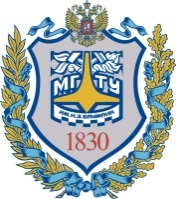 Министерство науки и высшего образования Российской ФедерацииФедеральное государственное бюджетное образовательное учреждение высшего образования«Московский государственный технический университетимени Н.Э. Баумана(национальный исследовательский университет)»(МГТУ им. Н.Э. Баумана)